                   БЮЛЛЕТЕНЬ «ОФИЦИАЛЬНЫЙ   ВЕСТНИК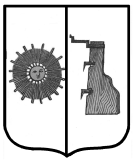             ПРОГРЕССКОГО  СЕЛЬСКОГО ПОСЕЛЕНИЯ»                                № 12       12 мая       2022   года                                                     ИЗВЕЩЕНИЕВ соответствии со ст. 39.18 Земельного кодекса Российской Федерации, Администрация Прогресского сельского поселения Боровичского муниципального района Новгородской области информирует о возможности предоставления земельного участка:В течение 30 дней со дня опубликования извещения в бюллетене «Официальный вестник Прогресского сельского поселения» лица, заинтересованные в предоставлении земельного участка вправе подавать заявления о намерении участвовать в аукционе на право заключения договора аренды такого земельного участка через Управление МФЦ (г. Боровичи, ул. Вышневолоцкая, д. 48), т. (8-8162) 60-88-06 (добавочный 5204, 5206, 5200).Ознакомиться с местоположением земельного участка можно по адресу: Новгородская область, Боровичский район, п.Прогресс, ул. Зеленая, д. 13  каждый понедельник с.8.00 до 16.00.                                                         Администрация Прогресского сельского поселенияРАБОТА НАД ОШИБКАМИВ «Официальном вестнике Прогресского сельского поселения» от 5 мая 2022 года № 11 в извещении о возможности предоставления в безвозмездное пользование земельного участка площадью 732000 кв.м. допущена ошибка:  номер телефона Управления МФЦ  (г. Боровичи, ул. Вышневолоцкая, д. 48)  вместо « т. (816-64) 25-7-25»  читать « т. (8-8162) 60-88-06  (добавочный 5204, 5206, 5200)».                                                         Администрация Прогресского сельского поселенияПОСТАНОВЛЕНИЕ АДМИНИСТРАЦИИ ПРОГРЕССКОГО СЕЛЬСКОГО ПОСЕЛЕНИЯ                                                                                 11.05.2022  № 33 п. ПрогрессО внесении изменений в постановление Администрации Прогресского   сельского поселения от 16.06.2014 №32                  1.Внести изменения в постановление  Администрации Прогресского сельского поселения от 16.06.2014 №32 «О создании комиссии по предупреждению и противодействию коррупции  на территории Прогресского   сельского поселения», изложив состав комиссии в редакции: Демьянова В.В.  - Глава Прогресского  сельского  поселения, председатель комиссии2Николаева С.В.  -  заместитель Главы   администрации  сельского  поселения,                                                         заместитель председателя комиссии  заместитель председателя комиссииФомченкова С.М. – главный специалист  администрации сельского  поселения,  секретарь комиссииЧлены комиссии:Ефимова Т.В. - депутат Совета депутатов Прогресского  сельского  поселения                                                       Рыбакова С.И.- председатель Общественного Совета Администрации    Прогресского сельского поселения	2.Опубликовать настоящее постановление в бюллетене   «Официальный вестник Прогресского сельского поселения» и  разместить на официальном сайте администрации  сельского поселения.    Глава  сельского  поселения                                      В.В. Демьянова         ПОСТАНОВЛЕНИЕ АДМИНИСТРАЦИИ ПРОГРЕССКОГО СЕЛЬСКОГО ПОСЕЛЕНИЯ                                                                                 26.04.2022  № 32 п. ПрогрессО реализации права на совершение нотариальных действий           На основании статьи 14.1. Федерального закона от 6 октября 2003 года « Об общих принципах организации местного самоуправления в Российской Федерации», статей 1, 37, 39, 65, 66 Основ законодательства Российской Федерации  о нотариате от 11 февраля 1993 года № 4462-1, пункта 2 раздела I Инструкции о порядке совершения нотариальных действий главами местных  администраций поселений и специально уполномоченными должностными лицами местного самоуправления поселений, главами местных администраций муниципальных районов и специально уполномоченными должностными лицами местного самоуправления муниципальных районов, утвержденной приказом Министерства юстиции Российской Федерации от 06.06.2017 №97, руководствуясь отсутствием в Прогресском сельском поселении нотариуса, Администрация Прогресского сельского поселения       ПОСТАНОВЛЯЕТ:       1.Уполномочить на совершение нотариальных действий, предусмотренных законодательством, следующих должностных лиц местного самоуправления Прогресского сельского поселения:	Главу администрации Прогресского сельского поселения Демьянову Валентину Васильевну;	Заместителя главы администрации Прогресского сельского поселения Николаеву Светлану Викторовну.       2.Считать утратившим силу постановление Администрации Прогресского сельского поселения от 17.10.2017 № 234 « О реализации права на совершение нотариальных действий».	3.Опубликовать настоящее постановление в бюллетене «Официальный вестник Прогресского сельского  поселения», разместить на официальном сайте администрации сельского поселения.   Глава сельского поселения                                              В.В. ДемьяноваУчредитель бюллетеняСовет депутатов Прогресского сельского поселенияВремя подписания в печать: 11.05.2022по графику- 12. 00; фактически- 12.00Редакция, издатель, распространительАдминистрация Прогресского сельского поселенияАдрес редакции: Новгородская область,Боровичский район, п. Прогресс, ул. Зелёная, д.13E-mail: adm-progress@yandex.ruГлавный редактор С.В. Николаевател. 47-471, 47-542тираж- 3 экз.Бесплатно№ п/пМестоположение земельного участкаПлощадь земельного участка (кв.м)Категория земельРазрешенное использованиеВид права1.Новгородская область, Боровичский район, Прогресское сельское поселение, усл.номер                              53:02:0000000:42   ЗУ 4202/51622694Земли сельскохозяйственного назначенияДля сельскохозяй-ственного использованияБезвозмездное пользование